МИНИСТЕРСТВО ОБРАЗОВАНИЯ И НАУКИ РОССИЙСКОЙ ФЕДЕРАЦИИФедеральное государственное автономное образовательное учреждение высшего образования «Национальный исследовательский Нижегородский государственный университет им. Н.И. Лобачевского»УТВЕРЖДАЮДиректор_____________В.П. Гергель«_____»__________________2017_ г.Рабочая программа дисциплины Целочисленное программированиеУровень высшего образованияНаправление подготовки 01.03.02 Прикладная математика и информатикаНаправленность образовательной программыПрикладная математика и информатика (общий профиль)Квалификация (степень) выпускникабакалаврФорма обученияочнаяНижний Новгород2017Место и цели дисциплины в структуре ОПОП. ДисциплинаБ1.В.ДВ.05.01 «Целочисленное программирование» является дисциплиной по выбору, предназначена для освоения на 3 году обучения в 5 семестре. Целями освоения дисциплины является формирование у студентов общепрофессиональных (ОПК) и профессиональных (ПК) компетенций в соответствии с требованиями ФГОС ВО по направлению подготовки 01.03.02. Прикладная математика и информатика. Содержание дисциплины направлено на освоение понятий и результатов целочисленного линейного программирования; формирование умений и навыков в решении задач; развитие навыков в постановке и решении практических задач.В результате освоения дисциплины студенты должныЗнать: постановки задач линейного и целочисленного линейного программирования, основные факты и методы решения задач целочисленного линейного программирования, теории систем линейных неравенств, теории систем линейных уравнений над кольцом целых чисел; уметь сводить задачи комбинаторной оптимизации к задачам целочисленного линейного программирования.	Уметь: решать задачи целочисленного линейного программирования методом отсечений, уметь описывать множества решений системы линейных неравенств, уметь решать системы линейных уравнений в целых числах, записывать по задачи целочисленного линейного программирования и решать задачу групповой минимизации методом динамического программирования; иметь представление о полиномиальном алгоритме нахождения решения систем линейных неравенств (метод эллипсоидов) и полиномиальном при фиксированной размерности алгоритме нахождения целочисленного решения системы линейных неравенств.Иметь навыки в постановке и решении практических задач, сводящихся к задачам целочисленного линейного программирования.2. Планируемые результаты обучения по дисциплине, соотнесенные с планируемыми результатами освоения образовательной программы (компетенциями выпускников) 3. Структура и содержание дисциплины «Целочисленное программирование»Объем дисциплины составляет 3 зачетные единицы, всего 108 ч., из которых 51 ч. составляет контактная работа обучающегося с преподавателем (17 ч. занятий лекционного типа, 34 ч. занятий семинарского типа, 57 ч. составляет самостоятельная работа обучающегося.  Содержание дисциплиныТекущий контроль успеваемости проходит в рамках занятий лекционного и практического типа, групповых или индивидуальных консультаций. Итоговый контроль осуществляется на зачете.4. Образовательные технологии.Используются активные и интерактивные образовательные технологии в форме лекций и практических занятий. Лекционные занятия в основном проводятся в форме лекции-информации. Лекция-информация ориентирована на изложение и объяснение студентам научной информации, подлежащей осмыслению (на самой лекции, и в ходе самостоятельной работы) и запоминанию. На практических занятиях разбираются решения практических задач, а также предполагается самостоятельное решение задач, предлагаемых преподавателем, под контролем преподавателя, а также проверке знания теоретического материала, полученного на лекциях.В течение семестра студенты выполняют 3 контрольных работы (как правило, домашних).5. Учебно-методическое обеспечение самостоятельной работы обучающихся Ниже приводятся виды самостоятельной работы студентов, порядок их выполнения и контроля, приводится учебно-методическое обеспечение самостоятельной работы по ее отдельным видам и разделам дисциплины.Виды самостоятельной работы студентов:проработка теоретического материала лекционных занятий;подготовка домашних заданий к практическим занятиям;подготовка и выполнение письменных контрольных работ;подготовка к промежуточной аттестации в форме зачета.5.1. Проработка теоретического материала лекционных занятийВыполняется самостоятельно с использованием лекционных материалов и материалов, разобранных в литературе (список обязательной и дополнительной литературы приводится). Контроль выполняется в форме проведения экспресс-опросов по понятиям, фактам, формулировкам, выполняемых на лекции. Экспресс-опрос оценивается оценками «Зачтено» – «Не зачтено».5.2. Подготовка домашних заданий к научно-практическим занятиямДомашние задания выдаются на практических занятиях.Проверка выполнения домашних заданий проводится в начале каждого практического занятия. Используется две формы контроля: – выборочная проверка выполнения заданий у двух-трех человек из группы; – проверка в форме коллективного обсуждения у доски результатов выполнения отдельных заданий одним или двумя студентами.5.3. Подготовка к выполнению письменных контрольных работВ течение учебного семестра проводится три домашние контрольные работы по материалам всех разделов дисциплины.Для подготовки к контрольным работам рекомендуется повторить теоретических материал, просмотреть полезные разделы в соответствующих источниках из списка рекомендованной литературы, а также самостоятельно решать несколько задач по теме контрольной работы.5.4. Подготовка к промежуточной аттестации в форме экзаменаВ качестве методических материалов при подготовке к зачету рекомендуется использовать собственные конспекты лекций и источники, рекомендованные в списке литературы раздела 7. 6. Фонд оценочных средств для промежуточной аттестации по дисциплине6.1. Перечень компетенций выпускников образовательной программы с указанием результатов обучения (знаний, умений, владений), характеризующих этапы их формирования, описание показателей и критериев оценивания компетенций на различных этапах их формирования.Оценивание уровня сформированности компетенции ОПК-2Уровню сформированности компетенции ОПК-2 дается экспертная оценка преподавателем. Оценка не исчисляется в баллах, а носит качественный характер. Уровень сформированности компетенции ОПК-2 можно охарактеризовать терминами: «недостаточный», «низкий», «умеренный», «достаточный», «высокий»Оценивание уровня сформированности компетенции ПК-1Уровню сформированности компетенции ПК-1 дается экспертная оценка преподавателем. Оценка не исчисляется в баллах, а носит качественный характер. Уровень сформированности компетенции ПК-1 можно охарактеризовать терминами: «недостаточный», «низкий», «умеренный», «достаточный», «высокийОценивание уровня сформированности компетенции ПК-2Уровню сформированности компетенции ПК-2 дается экспертная оценка преподавателем. Оценка не исчисляется в баллах, а носит качественный характер. Уровень сформированности компетенции ПК-2 можно охарактеризовать терминами: «недостаточный», «низкий», «умеренный», «достаточный», «высокий»Оценивание уровня сформированности компетенции ПК-5Уровню сформированности компетенции ПК-5 дается экспертная оценка преподавателем. Оценка не исчисляется в баллах, а носит качественный характер. Уровень сформированности компетенции ПК-5 можно охарактеризовать терминами: «недостаточный», «низкий», «умеренный», «достаточный», «высокий6.2. Описание шкал оцениванияНиже в форме таблицы приведена шкала оценивания при промежуточной аттестации в форме зачета.Шкала оценивания при промежуточной аттестации в форме зачета6.3. Критерии и процедуры оценивания результатов обучения по дисциплине, характеризующих этапы формирования компетенцийТехнологии оценивания результатов обучения в виде знаний и отдельных уменийКонтроль знаний и умений на практических занятиях (результат оценивается по двубальной шкале) – для проверки З1, У1 (ОПК2), З1, У1 (ПК1),З1, У1 (ПК2), З1, У1 (ПК5). Технологии оценивания результатов обучения в виде умений и владенийПисьменные контрольные работы – для проверки У1, В1 (ОПК2), У1, В1 (ПК1), У1, В1 (ПК2), У1, В1 (ПК5).Проведение типовых доказательств на зачете – для проверкиЗ1(ПК2).Критерии оценок выполнения контрольных работ (каждая задача оценивается в 2 балла) Суммарная оценка выполнения контрольной работы и домашнего практического задания6.4.Типовые контрольные задания или иные материалы, необходимые для оценки результатов обучения, характеризующих этапы формирования компетенций и (или) для итогового контроля сформированности компетенции. Типовые задания для контрольных работ для проверки У1, В1 (ОПК2), У1, В1 (ПК1), У1, В1 (ПК2), У1, В1 (ПК5).Каждый студент получает свой комплект данных. 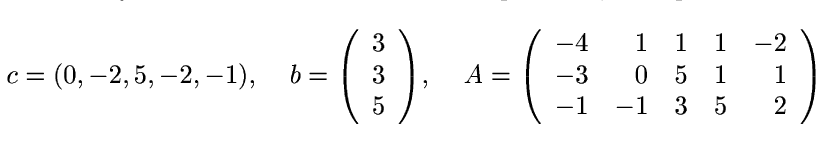 Задания: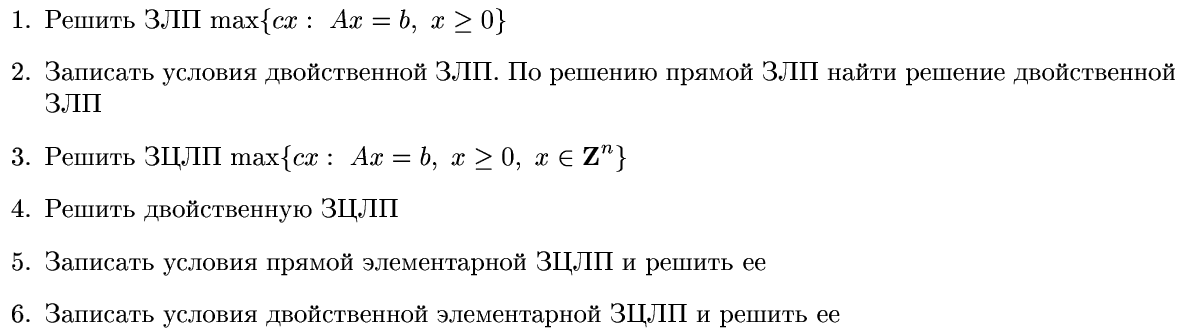 Контрольная работа № 1 заключается в выполнении заданий 1, 2.Контрольная работа № 2 заключается в выполнении заданий 3, 4.Контрольная работа № 3 заключается в выполнении заданий 5, 6.Список вопросов к зачету для оценки компетенций ОПК-2,ПК-1,ПК-2,ПК-5Примеры задач дискретной оптимизации. Их сведение к целочисленному программированию.Прямой симплекс-метод, доказательство конечности. Строчечная и столбцовая запись.Двойственный симплекс-метод, доказательство конечности. Строчечная и столбцовая запись.Теорема двойственности в линейном программировании. Свойство дополняющей нежесткости.Теорема двойственности в линейном программировании и разрыв двойственности в ЦЛП.Идея метода отсечений и его геометрическая интерпретация. Выбор вычислительной схемы. Две леммы Р.Гомори о правильных отсечениях.Основная теорема о линейных неравенствах.Выпуклые множества и конусы, их связь. Крайние точки и экстремальные векторы. Политоп и полиэдр, симплекс. Теорема о максимизации выпуклой функции на политопе.Крайние точки и опорные планы в канонической задаче линейного программирования. Теорема Каратеодори.Крайние точки полиэдра. Критерий существования, оценка их числа.Теоремы Фаркаша, Минковского, Вейля о выпуклом конусе.Параметрическое задание множества решений системы линейных неравенств. Связь понятий “полиэдр” и “политоп”.Построение остова сопряженного конуса. Разбиение полиэдра на обобщенные симплексы.Эквивалентность матриц над кольцом целых чисел. Нормальная диагональная форма и теорема о приведении к ней.Системы линейных уравнений над кольцом целых чисел. Целочисленная решетка и ее подрешетки. Построение множества решений.6.5. Методические материалы, определяющие процедуры оценивания. Положение «О проведении текущего контроля успеваемости и промежуточной аттестации обучающихся в ННГУ», утверждённое приказом ректора ННГУ от 13.02.2014 г. №55-ОД, Положение о фонде оценочных средств, утвержденное приказом ректора ННГУ от 10.06.2015 №247-ОД.7. Учебно-методическое и информационное обеспечение дисциплины  а) Основная литература:Алексеев В. М., Галеев Э. М., Тихомиров В. М. Сборник задач по оптимизации. Теория. Примеры. Задачи М.: Физматлит. 2011. https://e.lanbook.com/book/2097Лесин В.В., Лисовец Ю.П. Основы методов оптимизации. М.: Лань, 2016 https://e.lanbook.com/book/86017б) Дополнительная  литература:Ашманов С. А., Тимохов А. В. Теория оптимизации в задачах и упражнениях. М.: Лань, 2012 https://e.lanbook.com/book/3799 Шевченко В.Н., Золотых Н.Ю. Линейное и целочисленное линейное программирование. – Нижний Новгород: изд-во ННГУ, 2005. 6 экз. http://www.uic.unn.ru/~zny/lp/Materials/book/lp2005_SomePages.pdf8. Материально-техническое обеспечение дисциплины  Имеются в наличии учебные аудитории для проведения занятий лекционного типа, занятий семинарского типа, групповых и индивидуальных консультаций, текущего контроля, промежуточной аттестации, а также помещения для самостоятельной работы, оснащенные компьютерной техникой с возможностью подключения к сети «Интернет».Наличие рекомендованной литературы.Программа составлена в соответствии с требованиями ФГОС ВО по направлению подготовки 01.03.02 «Прикладная математика и информатика»Автор д.ф.-м.н., доц. 	_______________________ Шевченко В.Н.Рецензент (ы) 	_______________________Зав кафедрой АГиДМ, д.ф.м.н., проф.	_______________________ Кузнецов М.И.Программа одобрена на заседании методической комиссии Института информационных технологий, математики и механики ННГУ им. Н.И. Лобачевского от 29 августа 2017 года, протокол № 20Институт информационных технологий, математики и механикиБакалавриатФормируемые компетенции
(код компетенции, уровень освоения – при наличии в карте компетенции)Планируемые результаты обучения по дисциплине (модулю), характеризующие этапы формирования компетенцийОПК-2способность приобретать новые научные и профессиональные знания, используя современные образовательные и информационные технологии(Базовый этап)З1 (ОПК-2) знания: знания о новых средствах и технологиях в сфере прикладных областей, в которых необходимо решение задач линейного и целочисленного линейного программирования У1 (ОПК-2) умения: умение приобретать новые научные и профессиональные знания с использованием современных информационных технологий для решения задач линейного и целочисленного линейного программированияВ1 (ОПК-2) владение: владение современными –техническими и технологическими средствами, необходимыми для решения поставленных задач линейного и целочисленного линейного программированияПК-1способность собирать, обрабатывать и интерпретировать данные современных научных исследований, необходимые для формирования выводов по соответствующим научным исследованиям(Базовый этап)З1 (ПК-1) знания: знания основных понятий и результатов линейного и целочисленного линейного программированияУ1 (ПК-1) умения: умения решать основные задачи линейного и целочисленного линейного программированияВ1 (ПК-1) владение: приобретение опыта использования аппарата линейного и целочисленного линейного программирования при решении практических задачПК-2способность понимать, совершенствовать и применять современный математический аппарат(Базовый этап)З1 (ПК-2) знания: знание основных методов линейного программированияУ1 (ПК-2) умения: умение использовать основные методы линейного и целочисленного линейного программирования при решении практических задачВ1 (ПК-2)владение: владения навыками использования методов линейного и целочисленного линейного программирования при решении задач по оптимизацииПК-5способность осуществлять целенаправленный поиск информации о новейших научных и технологических достижениях в информационно-телекоммуникационной сети "Интернет" (далее - сеть "Интернет") и в других источниках (Базовый этап)З1(ПК-5) знания: знания о возможности применения задач линейного программирования в научных и  практических целяхУ1 (ПК-5) умения: умение применять методы линейного программирования в практической сфере: экономике, производстве и др.В1 (ПК-5) владения: владение навыками поиска информации о новых технологических достижениях, необходимых для решения задач по оптимизации№п/пНаименование и краткое содержание разделов и тем дисциплины (модуля),форма промежуточной аттестации по дисциплине (модулю)СеместрЧасовЧасовЧасовЧасовЧасовЧасов№п/пНаименование и краткое содержание разделов и тем дисциплины (модуля),форма промежуточной аттестации по дисциплине (модулю)СеместрВсегоВ том числеВ том числеВ том числеВ том числеВ том числе№п/пНаименование и краткое содержание разделов и тем дисциплины (модуля),форма промежуточной аттестации по дисциплине (модулю)СеместрВсегоКонтактная работа (работа во взаимодействии с преподавателем), часыиз нихКонтактная работа (работа во взаимодействии с преподавателем), часыиз нихКонтактная работа (работа во взаимодействии с преподавателем), часыиз нихКонтактная работа (работа во взаимодействии с преподавателем), часыиз нихСамостоятельная работа обучающегося№п/пНаименование и краткое содержание разделов и тем дисциплины (модуля),форма промежуточной аттестации по дисциплине (модулю)СеместрВсегоЗанятия лекционного типаЗанятия семинарского типаЗанятия лабораторного типаВсегоСамостоятельная работа обучающегося№п/пНаименование и краткое содержание разделов и тем дисциплины (модуля),форма промежуточной аттестации по дисциплине (модулю)СеместрОчнаяОчнаяОчнаяОчнаяОчнаяСамостоятельная работа обучающегося1.Постановка и примеры задач линейного и целочисленного линейного программирования. Формулировка задач линейного и целочисленного линейного программирования. Примеры задач дискретной оптимизации (о коммивояжере, о назначениях, о рюкзаке, экстремальные задачи на графах и булевых функциях). Их сведение к задачам целочисленного линейного программирования (ЗЦЛП).520369112Задача линейного программирования. Прямой симплекс-метод, доказательство конечности. Строчечная и столбцовая запись. Метод искусственного базиса. Двойственный симплекс-метод, доказательство конечности. Строчечная и столбцовая запись. Экспоненциальная верхняя оценка трудоемкости симплекс-метода (Кли и Минти). Теорема двойственности в линейном программировании. Свойство дополняющей нежесткости. Разрыв двойственности в ЦЛП.Контрольная работа № 1.20369113.Методы отсечений: 1-й алгоритм Гомори. Идея метода отсечений и его геометрическая интерпретация. Выбор вычислительной схемы. Две леммы Р.Гомори о правильных отсечениях. 1-й алгоритм Гомори и доказательство его конечности.Контрольная работа № 2.520369114.Теория линейных неравенств. Основная теорема о линейных неравенствах. Выпуклые множества и конусы, их связь. Крайние точки и экстремальные векторы. Политоп и полиэдр, симплекс. Теорема о максимизации выпуклой функции на политопе. Крайние точки и опорные планы в канонической задаче линейного программирования. Теорема Каратеодори. Крайние точки полиэдра. Критерий существования, оценка их числа. Теоремы Фаркаша, Минковского, Вейля о выпуклом конусе. Параметрическое задание множества решений системы линейных неравенств. Связь понятий “полиэдр” и “политоп”. Построение остова сопряженного конуса. Триангуляция полиэдров.5244812125.Системы линейных уравнений над кольцом целых чисел. Эквивалентность матриц над кольцом целых чисел. Нормальная диагональная форма (НДФ) и теорема о приведении к ней. Системы линейных уравнений над кольцом целых чисел. Критерий совместности и способы решения. Подрешетки решетки Znn-мерных целочисленных векторов, их задание. Унимодулярные матрицы. Целочисленный вариант теоремы двойственности. Теоремы Кенига, Холла, Дилворта, о максимальном потоке. Множество решений крамеровской системы линейных сравнений. Их использование для построения отсечений в ЦЛП.Контрольная работа № 3.524481212В т.ч. текущий контроль2Промежуточная аттестация: зачетПромежуточная аттестация: зачетПромежуточная аттестация: зачетПромежуточная аттестация: зачетПромежуточная аттестация: зачетПромежуточная аттестация: зачетПромежуточная аттестация: зачетПромежуточная аттестация: зачетПоказатели обучения, характеризующие ОПК-2 —способность приобретать новые научные и профессиональные знания, используя современные образовательные и информационные технологииПоказатели уровня формирования компетенцииХарактеристика уровня формирования компетенцииЗ1 (ОПК-2) знания: знания о новых средствах и технологиях в сфере прикладных областей, в которых необходимо решение задач линейного и целочисленного линейного программирования У1 (ОПК-2) умения: умение приобретать новые научные и профессиональные знания с использованием современных информационных технологий для решения задач линейного и целочисленного линейного программированияВ1 (ОПК-2) владение: владение современными техническими и технологическими средствами, необходимыми для решения поставленных задач линейного и целочисленного линейного программированияОтсутствие знаний базового материала, отсутствие способности решения стандартных задач, полное отсутствие навыков, предусмотренных компетенцией.НедостаточныйЗ1 (ОПК-2) знания: знания о новых средствах и технологиях в сфере прикладных областей, в которых необходимо решение задач линейного и целочисленного линейного программирования У1 (ОПК-2) умения: умение приобретать новые научные и профессиональные знания с использованием современных информационных технологий для решения задач линейного и целочисленного линейного программированияВ1 (ОПК-2) владение: владение современными техническими и технологическими средствами, необходимыми для решения поставленных задач линейного и целочисленного линейного программированияНаличие грубых ошибок в основном материале, наличие грубых ошибок при решении стандартных задач, отсутствие основных навыков, предусмотренных данной компетенциейНизкийЗ1 (ОПК-2) знания: знания о новых средствах и технологиях в сфере прикладных областей, в которых необходимо решение задач линейного и целочисленного линейного программирования У1 (ОПК-2) умения: умение приобретать новые научные и профессиональные знания с использованием современных информационных технологий для решения задач линейного и целочисленного линейного программированияВ1 (ОПК-2) владение: владение современными техническими и технологическими средствами, необходимыми для решения поставленных задач линейного и целочисленного линейного программированияЗнание основных понятий, фактов и методов, но со значительным количеством ошибок не грубого характера. Демонстрация умений на уровне У1 с рядом негрубых ошибок. Владение теоретическим материалом и стандартными методами В1 с непринципиальными ошибкамиУмеренныйЗ1 (ОПК-2) знания: знания о новых средствах и технологиях в сфере прикладных областей, в которых необходимо решение задач линейного и целочисленного линейного программирования У1 (ОПК-2) умения: умение приобретать новые научные и профессиональные знания с использованием современных информационных технологий для решения задач линейного и целочисленного линейного программированияВ1 (ОПК-2) владение: владение современными техническими и технологическими средствами, необходимыми для решения поставленных задач линейного и целочисленного линейного программированияЗнание основных понятий, фактов и методов предметной области с рядом погрешностей. Демонстрация умений У1 с незначительными погрешностями, владения материалом В1 с рядом небольшими погрешностейДостаточныйЗ1 (ОПК-2) знания: знания о новых средствах и технологиях в сфере прикладных областей, в которых необходимо решение задач линейного и целочисленного линейного программирования У1 (ОПК-2) умения: умение приобретать новые научные и профессиональные знания с использованием современных информационных технологий для решения задач линейного и целочисленного линейного программированияВ1 (ОПК-2) владение: владение современными техническими и технологическими средствами, необходимыми для решения поставленных задач линейного и целочисленного линейного программированияЗнание З1 по всем разделам без ошибок и погрешностей. Демонстрация умений У1. Владение материалом В1.ВысокийПоказатели обучения, характеризующие ПК-1способность собирать, обрабатывать и интерпретировать данные современных научных исследований, необходимые для формирования выводов по соответствующим научным исследованиямПоказатели уровня формирования компетенцииХарактеристика уровня формирования компетенцииЗ1 (ПК-1) знания: знания основных понятий и результатов линейного и целочисленного линейного программированияУ1 (ПК-1) умения: умения решать основные задачи линейного и целочисленного линейного программированияВ1 (ПК-1) владение: приобретение опыта использования аппарата линейного и целочисленного линейного программирования при решении практических задачОтсутствие знаний  базового материала, отсутствие способности решения стандартных задач, полное отсутствие навыков, предусмотренных компетенцией.НедостаточныйЗ1 (ПК-1) знания: знания основных понятий и результатов линейного и целочисленного линейного программированияУ1 (ПК-1) умения: умения решать основные задачи линейного и целочисленного линейного программированияВ1 (ПК-1) владение: приобретение опыта использования аппарата линейного и целочисленного линейного программирования при решении практических задачНаличие грубых ошибок в основном материале, наличие грубых ошибок при решении стандартных задач, отсутствие основных навыков, предусмотренных данной компетенциейНизкийЗ1 (ПК-1) знания: знания основных понятий и результатов линейного и целочисленного линейного программированияУ1 (ПК-1) умения: умения решать основные задачи линейного и целочисленного линейного программированияВ1 (ПК-1) владение: приобретение опыта использования аппарата линейного и целочисленного линейного программирования при решении практических задачЗнание основных понятий, фактов и методов, но со значительным количеством ошибок не грубого характера. Демонстрация умений на уровне У1 с рядом негрубых ошибок. Владение теоретическим материалом и стандартными методами В1 с непринципиальными ошибкамиУмеренныйЗ1 (ПК-1) знания: знания основных понятий и результатов линейного и целочисленного линейного программированияУ1 (ПК-1) умения: умения решать основные задачи линейного и целочисленного линейного программированияВ1 (ПК-1) владение: приобретение опыта использования аппарата линейного и целочисленного линейного программирования при решении практических задачЗнание основных понятий, фактов и методов предметной области с рядом погрешностей. Демонстрация умений У1 с незначительными погрешностями, владения материалом В1 с рядом небольшими погрешностейДостаточныйЗ1 (ПК-1) знания: знания основных понятий и результатов линейного и целочисленного линейного программированияУ1 (ПК-1) умения: умения решать основные задачи линейного и целочисленного линейного программированияВ1 (ПК-1) владение: приобретение опыта использования аппарата линейного и целочисленного линейного программирования при решении практических задачЗнание З1 по всем разделам без ошибок и погрешностей. Демонстрация умений У1. Владение материалом В1.ВысокийПоказатели обучения, характеризующие ПК-2способность понимать, совершенствовать и применять современный математический аппаратПоказатели уровня формирования компетенцииХарактеристика уровня формирования компетенцииЗ1 (ПК-2) знания: знание основных методов линейного программированияУ1 (ПК-2) умения: умение использовать основные методы линейного и целочисленного линейного программирования при решении практических задачВ1 (ПК-2) владение: владения навыками использования методов линейного и целочисленного линейного программирования при решении задач по оптимизацииОтсутствие знаний базового материала, отсутствие способности решения стандартных задач, полное отсутствие навыков, предусмотренных компетенцией.НедостаточныйЗ1 (ПК-2) знания: знание основных методов линейного программированияУ1 (ПК-2) умения: умение использовать основные методы линейного и целочисленного линейного программирования при решении практических задачВ1 (ПК-2) владение: владения навыками использования методов линейного и целочисленного линейного программирования при решении задач по оптимизацииНаличие грубых ошибок в основном материале, наличие грубых ошибок при решении стандартных задач, отсутствие основных навыков, предусмотренных данной компетенциейНизкийЗ1 (ПК-2) знания: знание основных методов линейного программированияУ1 (ПК-2) умения: умение использовать основные методы линейного и целочисленного линейного программирования при решении практических задачВ1 (ПК-2) владение: владения навыками использования методов линейного и целочисленного линейного программирования при решении задач по оптимизацииЗнание основных понятий, фактов и методов, но со значительным количеством ошибок не грубого характера. Демонстрация умений на уровне У1 с рядом негрубых ошибок. Владение теоретическим материалом и стандартными методами В1 с непринципиальными ошибкамиУмеренныйЗ1 (ПК-2) знания: знание основных методов линейного программированияУ1 (ПК-2) умения: умение использовать основные методы линейного и целочисленного линейного программирования при решении практических задачВ1 (ПК-2) владение: владения навыками использования методов линейного и целочисленного линейного программирования при решении задач по оптимизацииЗнание З1основных понятий, фактов и методов предметной области с рядом погрешностей. Демонстрация умений У1 с незначительными погрешностями, владения материалом В1 с рядом небольшими погрешностейДостаточныйЗ1 (ПК-2) знания: знание основных методов линейного программированияУ1 (ПК-2) умения: умение использовать основные методы линейного и целочисленного линейного программирования при решении практических задачВ1 (ПК-2) владение: владения навыками использования методов линейного и целочисленного линейного программирования при решении задач по оптимизацииЗнание З1 по всем разделам без ошибок и погрешностей. Демонстрация умений У1. Владение материалом В1.ВысокийПоказатели обучения, характеризующие ПК-5способность осуществлять целенаправленный поиск информации о новейших научных и технологических достижениях в информационно-телекоммуникационной сети "Интернет" (далее - сеть "Интернет") и в других источникахПоказатели уровня формирования компетенцииХарактеристика уровня формирования компетенцииЗ1(ПК-5) знания: знания о возможности применения задач линейного программирования в научных и  практических целяхУ1 (ПК-5) умения: умение применять методы линейного программирования в практической сфере: экономике, производстве и др.В1 (ПК-5) владения: владение навыками поиска информации о новых технологических достижениях, необходимых для решения задач по оптимизацииОтсутствие знаний базового материала, отсутствие способности решения стандартных задач, полное отсутствие навыков, предусмотренных компетенцией.НедостаточныйЗ1(ПК-5) знания: знания о возможности применения задач линейного программирования в научных и  практических целяхУ1 (ПК-5) умения: умение применять методы линейного программирования в практической сфере: экономике, производстве и др.В1 (ПК-5) владения: владение навыками поиска информации о новых технологических достижениях, необходимых для решения задач по оптимизацииНаличие грубых ошибок в основном материале, наличие грубых ошибок при решении стандартных задач, отсутствие основных навыков, предусмотренных данной компетенциейНизкийЗ1(ПК-5) знания: знания о возможности применения задач линейного программирования в научных и  практических целяхУ1 (ПК-5) умения: умение применять методы линейного программирования в практической сфере: экономике, производстве и др.В1 (ПК-5) владения: владение навыками поиска информации о новых технологических достижениях, необходимых для решения задач по оптимизацииЗнание основных понятий, фактов и методов, но со значительным количеством ошибок не грубого характера. Демонстрация умений на уровне У1 с рядом негрубых ошибок. Владение теоретическим материалом и стандартными методами В1 с непринципиальными ошибкамиУмеренныйЗ1(ПК-5) знания: знания о возможности применения задач линейного программирования в научных и  практических целяхУ1 (ПК-5) умения: умение применять методы линейного программирования в практической сфере: экономике, производстве и др.В1 (ПК-5) владения: владение навыками поиска информации о новых технологических достижениях, необходимых для решения задач по оптимизацииЗнание основных понятий, фактов и методов предметной области с рядом погрешностей. Демонстрация умений У1 с незначительными погрешностями, владения материалом В1 с рядом небольшими погрешностейДостаточныйЗ1(ПК-5) знания: знания о возможности применения задач линейного программирования в научных и  практических целяхУ1 (ПК-5) умения: умение применять методы линейного программирования в практической сфере: экономике, производстве и др.В1 (ПК-5) владения: владение навыками поиска информации о новых технологических достижениях, необходимых для решения задач по оптимизацииЗнание З1 по всем разделам без ошибок и погрешностей. Демонстрация умений У1. Владение материалом В1.ВысокийЗачтеновыполнены задания самостоятельных и контрольных работ за семестр, студент владеет теоретическим материаломНе зачтеноне выполнены задания самостоятельных и контрольных работ за семестр, студент не владеет теоретическим материаломРешена полностью2 Решена основная часть задачи, или задача решена с недочетами1,5 Решена задача наполовину1Сделан первый этап в решении задачи 0,5Нет решения0Количество балловОценкаОценка4ОтличноЗачтено3,5Очень хорошоЗачтено3ХорошоЗачтено2-2,5УдовлетворительноЗачтено0,5-1,5НеудовлетворительноНе зачтено0 ПлохоНе зачтено